                                                                Highly-Proficient Student-Engagement 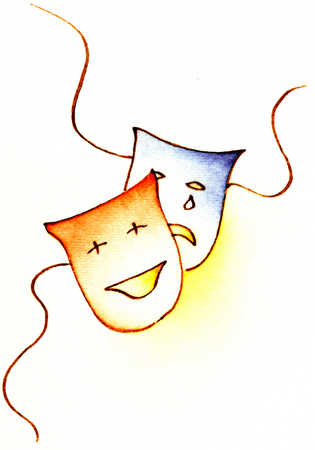 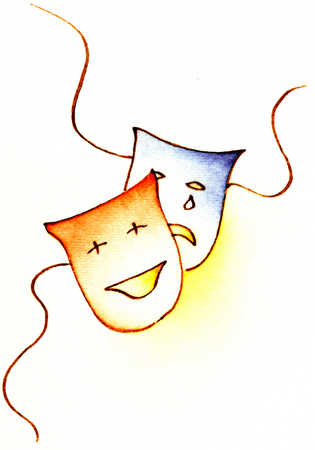 VerbsStrategy: LIGHTS, CAMERA, ACTIONCategory: Students as ThinkersORDER                                                                Highly-Proficient Student-Engagement VerbsStrategy: LIGHTS, CAMERA, ACTIONCategory: Students as Problem SolversDISCOVER                                                                Highly-Proficient Student-Engagement VerbsStrategy: LIGHTS, CAMERA, ACTIONCategory: Students as CommunicatorsDEMONSTRATE                                                                Highly-Proficient Student-Engagement VerbsStrategy: LIGHTS, CAMERA, ACTIONCategory: Students as ThinkersCONTRAST                                                                Highly-Proficient Student-Engagement VerbsStrategy: PICTURE PERFECTCategory: Students as Problem SolversINVESTIGATE                                                                Highly-Proficient Student-Engagement VerbsStrategy: PICTURE PERFECTCategory: Students as CommunicatorsCOLLABORATE                                                                Highly-Proficient Student-Engagement VerbsStrategy: PICTURE PERFECTCategory: Students as ThinkersCLASSIFY                                                                Highly-Proficient Student-Engagement VerbsStrategy: PICTURE PERFECTCategory: Students as Problem SolversEVALUATE                                                            Highly-Proficient Student-Engagement VerbsStrategy: HEAR YE, HEAR YECategory: Students as ThinkersGENERALIZE                                                            Highly-Proficient Student-Engagement VerbsStrategy: HEAR YE, HEAR YECategory: Students as CommunicatorsRESTATE                                                            Highly-Proficient Student-Engagement VerbsStrategy: HEAR YE, HEAR YECategory: Students as Problem SolversDERIVE                                                            Highly-Proficient Student-Engagement VerbsStrategy: HEAR YE, HEAR YECategory: Students as ThinkersDIFFERENTIATE                                                                                                                        Highly-Proficient Student-EngagementWORD SORT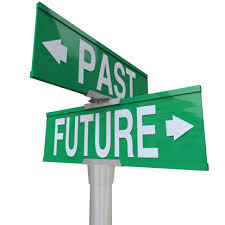 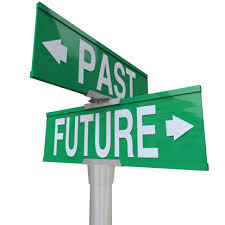 VERBS Essential Vocabulary                                                            Highly-Proficient Student-EngagementWORD SORTVERBS Essential Vocabulary                                                            Highly-Proficient Student-EngagementWORD SORTVERBS Essential Vocabulary